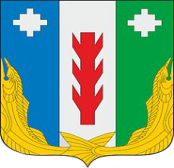 СОБРАНИЕ ДЕПУТАТОВ ПОРЕЦКОГО МУНИЦИПАЛЬНОГО ОКРУГА ЧУВАШСКОЙ РЕСПУБЛИКИРешениеСобрания депутатов первого созываот ___ _____ 2024 года № С- ____с. Порецкое      О внесении   изменений  в   решение Собрания депутатов Порецкого муниципального округа Чувашской Республики от 20 декабря 2022 г. № С-08/20 «Об утверждении Положения о муниципальном контроле на автомобильном транспорте, городском наземном электрическом транспорте и в дорожном хозяйстве в границах населенных пунктов Порецкого муниципального округа»  В соответствии с Федеральным законом Российской Федерации от 4 августа 2023 года № 483-ФЗ «О внесении изменений в статью 52 Федерального закона «О государственном контроле (надзоре) и муниципальном контроле в Российской Федерации» и статью 4 Федерального закона «О внесении изменений в отдельные законодательные акты Российской Федерации», Собрание депутатов Порецкого муниципального округа Чувашской Республики решило:1. Внести в решение Собрания депутатов Порецкого муниципального округа Чувашской Республики от 20.12.2022 года №С-08/20 «Об утверждении Положения о муниципальном контроле на автомобильном транспорте, городском наземном электрическом транспорте и в дорожном хозяйстве в границах населенных пунктов Порецкого муниципального округа» следующие изменения:1.1. в раздел I. Общие положения добавить пункт 8.1 следующего содержания:«8.1. Индикаторами риска нарушения обязательных требований, используемых при осуществлении муниципального автодорожного контроля, являются:1) поступление информации о загрязнении и (или) повреждении автомобильных дорог и дорожных сооружений на них, в том числе элементов обустройства автомобильных дорог, полос отвода автомобильных дорог, придорожных полос автомобильных дорог;2) наличие признаков нарушения обязательных требований при осуществлении дорожной деятельности;3) наличие признаков нарушения обязательных требований при эксплуатации объектов дорожного сервиса, размещенных в полосах отвода и (или) придорожных полосах автомобильных дорог;  4) наличие признаков нарушения обязательных требований при осуществлении перевозок по муниципальным маршрутам регулярных перевозок, не относящихся к предмету федерального государственного контроля (надзора) на автомобильном транспорте и в дорожном хозяйстве в области организации регулярных перевозок. Поступление информации об истечении сроков действия технических требований и условий, подлежащих обязательному исполнению, при проектировании, строительстве, реконструкции, капитальном ремонте, ремонте и содержании автомобильных дорог и (или) дорожных сооружений, строительстве и реконструкции в границах придорожных полос автомобильных дорог объектов капитального строительства, объектов, предназначенных для осуществления дорожной деятельности, и объектов дорожного сервиса, а также при размещении элементов обустройства автомобильных дорог;5) поступление информации о несоответствии автомобильной дороги и (или) дорожного сооружения после проведения их строительства, реконструкции, капитального ремонта, ремонта и содержания, обязательным требованиям;6) поступление информации о нарушении обязательных требований при производстве дорожных работ»;1.2. пункт 17 дополнить абзацем следующего содержания:«Профилактический визит проводится в порядке, предусмотренном ст. 52 Федерального закона от 31 июля 2020 года №248-ФЗ «О государственном контроле (надзоре) и муниципальном контроле в Российской Федерации».     1.3. пункт 34 Положения изложить в следующей редакции:«34. Ключевыми показателями эффективности и результативности осуществления муниципального контроля являются:- доля устраненных нарушений обязательных требований в общем числе нарушений обязательных требований, выявленных в ходе контрольных мероприятий в течение года, – 50 процентов;- доля обоснованных жалоб на действия (бездействие) и (или) ее должностных лиц при проведении контрольных мероприятий в течение года – 0 процентов.».2. Настоящее решение вступает в силу со дня его официального опубликования в издании «Вестник Поречья» и подлежит размещению на официальном сайте Порецкого муниципального округа в сети «Интернет».Председатель Собрания депутатовПорецкого муниципального округаЧувашской Республики                                                                                           Л.Г. ВасильевГлава Порецкого муниципального округа                                                              Е.В.Лебедев